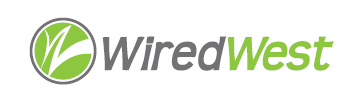 MinutesWiredWest Board of Directors MeetingCummington Community House33 Main Street, Cummington MA 01026Wednesday, September 18, 2019, 7:00 pmCalled to order at 7:00pmWelcome and Introductions		Approval of Minutes	August 21, 2019 Moved by Jeremy Dunn, Seconded by Steve Nelson Result – approved unanimouslyReport from the Chair									 5 minutesDoug reports that Windsor will have little money left for service drops.  When he reported this to Bill Ennen, Bill suggested he contact state legislators and ask to meet about this. If additional money is approved for drops, it may even help towns who have already built the network for owners who could not afford to connect initially.  Doug also suggests reviewing the PDU Planning document – he found some premises added which were not in Windsor.  Note that the Network Extension costs are now included in the PDU document, but some towns may have chosen to include in the distribution build. If included, the NE cost should be subtracted from the total cost for service drop.Update on WG+E Contract negotiations by Executive Director The contract was signed by Jim Drawe and Anthony Contrino (WG+E General Manager), so we have the final agreement. It will be posted on the website and delegates notified.Conduit purchased by WiredWest								10 minutes Jim notified Mike Lee that WW wants to purchase a reel.  No invoice yet, so Jim will remind him. Kent will pick it up and hand off any excess to Windsor.Committee Updates										10 minutesFinanceJim distributed the proposed budget. WiredWest will pay for marketing expenses for 3 months up to sign-up. Send bills to Jim for reimbursement.Vote to adopt budget Moved by Kent Lew, Seconded by David Dvore Result – approved unanimouslyJim handed out the financial reconciliation info for AugustTown updates	Other Director Input 	Jim met with Leyden, who is still choosing their ISP/NO. Leyden is interested in having the redundancy of a ring, which may depend on which provider they choose.  Westfield is planning to build a fiber ring which can include all towns for which they are a Network Operator, including our WW towns. PURMA – deductible for named storms is $100,000 but this would be shared by WW towns.  MEMA & FEMA will likely also contribute funds. David sees a $10,000 deductible in his policy.Doug noted we should make sure our town has a current hazard mitigation plan. It is required by MEMA & FEMA for reimbursement.MLP fees for depreciation reserve.  Jim thinks 7 years may be short, ONTs likely won’t need replacement that soon. Money put into a depreciation account can only be taken out for replacement.New Salem has engaged KPLaw to review the CAF II IGA.  WW is willing to pay since this will benefit all our towns (and non-WW towns, too).Terms & Conditions/Privacy Policy/Acceptable Use – WCF was using the original version, which reference Rowe in 2 places.  Jim has sent an updated version back to WCF. We still have an issue that the footer items (acceptable use, etc.) link to the Westfield policy, Jim will ask for that to change.Steve Nelson reported a concern with the landing page that WCF developed which has very limited customization available. David reports they do not have inhouse developers, so have limited ability to change. Jim will discuss with Westfield.Confirm and Schedule next BoD meetings							 October 16November 13December 11Other business which could not be reasonably foreseen within 48 hours of meetingAdjourn 9:02pm